*  Eén of meerdere milieukwaliteiten die samen worden uitgegraven (dus niet selectief worden uitgegraven). Dit zal steeds tot gevolg hebben dat de volledige partij de slechtste milieukwaliteit toegewezen krijgt. ** Beoogde gebruik:X= VRIJ GEBRUIK als  BODEM (driedelig nummer is 211)Y= GEBRUIK BINNEN KADASTRALE WERKZONE (x1z of x2z) zoals aangeduid op het zoneringsplan 
(als bodem, bouwkundig bodemgebruik of in een vormvast product)Z= BOUWKUNDIG BODEMGEBRUIK of gebruik in een VORMVAST PRODUCT (xy1)***  Bij een bouwkundig bodemgebruik dient ook de beoogde toepassingshoogte ingevuld te worden.Ondergetekenden verklaren kennis te hebben genomen van de bijlage bij het aanvraagformulier bodembeheerrapport voor gebruik van uitgegraven bodem binnen de werf, deze aanvraag naar waarheid te hebben ingevuld en op de hoogte te zijn van de bij de ondertekening van dit document geldende algemene voorwaarden van de vzw Grondbank.* Indien het een partij bodem betreft voor vrij hergebruik (3-delig nummer 211), is de handtekening van de afnemer niet verplicht. Opgelet! Het bodembeheerrapport kan slechts afgeleverd worden indien de afnemer na ontvangst van de uitgegraven bodem de ‘Eindverklaring’, opgenomen in de gebruiksbrief, ondertekent. Bijlage bij ‘Aanvraagformulier bodembeheerrapport voor gebruik van uitgegraven bodem binnen de werf’Bouwkundig bodemgebruik: niet-vormvast gebruik van uitgegraven bodem in een waterwerk, dijklichaam, wegenbouwkundig werk, bouwwerk en elk ander niet-vormvast gebruik van uitgegraven bodem waarin de functie van de uitgegraven bodem duidelijk te onderscheiden is van de functie van de onderliggende of omringende bodem (Vlarebo art. 158 3°). Zie  www.grondbank.be voor de lijst met bouwkundige toepassingen zoals vastgesteld door de minister;Vormvast product: elk product waarin uitgegraven bodem als grondstof wordt gebruikt en dat vormvast is gemaakt door middel van bindmiddelen of thermische processen (Vlarebo art. 158 4°). Zie  www.grondbank.be voor de lijst met vormvaste producten zoals vastgesteld door de minister; Voor het gebruik van uitgegraven bodem voor bouwkundig bodemgebruik of in een vormvast product, dient te worden voldaan aan de voorwaarden zoals vermeld in afdeling III, onderafdeling III van het VLAREBO;Indien voor het gebruik van de uitgegraven bodem binnen de kadastrale werkzone de codes van goede praktijk toegepast moeten worden (3-delige nr. x2z), dient o.a. de bodem teruggelegd te worden volgens de oorspronkelijke gelaagdheid (zie www.ovam.be, CvGP: Gebruik van uitgegraven bodem binnen de kadastrale werkzone);Indien bodem wordt aangevoerd voor gebruik in een conform verklaard bodemsaneringsproject dient de afnemer erop toe te zien dat aan alle voorwaarden zoals opgenomen in de conformverklaring van het bodemsaneringsproject, is voldaan.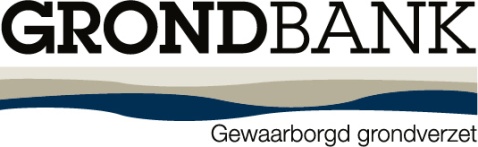 Grondbank vzwLombardstraat 34-42 1000 BrusselTel. 02 545 58 48Fax 02 545 58 54AANVRAAGFORMULIER BODEMBEHEERRAPPORTVOOR GEBRUIK VAN UITGEGRAVEN BODEMBINNEN DE WERFAANVRAGER VAN HET BODEMBEHEERRAPPORTAANVRAGER VAN HET BODEMBEHEERRAPPORTBedrijf of organisatie die de aanvraag indientAansluitingsnummer vzw Grondbank Straat + nr.Gemeente + postcodeTelefoonnummerFaxnummerE-mail adresGebruiksbrief te versturen (volgens vermelde gegevens)  per post             per fax            per e-mail Persoon die de aanvraag invult en ondertekentOndergetekende verklaart op de hoogte te zijn van het feit dat hij/zij met het invullen van dit formulier een betalende dienst aanvraagt, van de bij de ondertekening van dit document geldende algemene voorwaarden en tarieven en deze zonder voorbehoud te aanvaarden. Ondergetekende verklaart op de hoogte te zijn van het feit dat hij/zij met het invullen van dit formulier een betalende dienst aanvraagt, van de bij de ondertekening van dit document geldende algemene voorwaarden en tarieven en deze zonder voorbehoud te aanvaarden. Datum       HANDTEKENING AANVRAGERWERFGEGEVENSWERFGEGEVENSWERFGEGEVENSWERFGEGEVENSNr. CONFORMVERKLARING technisch verslagNr. CONFORMVERKLARING technisch verslag2     2     Ligging van de werf volgens het technisch verslag Ligging van de werf volgens het technisch verslag Start- en einddatum grondwerkenStart- en einddatum grondwerkenVan               Tot       Van               Tot       Tijdelijke opslag op een W-TOP ? (werfgebonden opslagplaats – zie draaiboek tussentijdse opslag buiten de werf) Tijdelijke opslag op een W-TOP ? (werfgebonden opslagplaats – zie draaiboek tussentijdse opslag buiten de werf) Tijdelijke opslag op een W-TOP ? (werfgebonden opslagplaats – zie draaiboek tussentijdse opslag buiten de werf)  JA           NEEN  Indien ja Straat + nr.Indien ja Gemeente + postcodeIndien ja Kadastrale gegevens AANNEMER PLAATS HERKOMSTAANNEMER PLAATS HERKOMSTNaamAansluitingsnummer vzw GrondbankGemeente + postcodeStraat + nr.Naam ‘verantwoordelijke grondverzet’Telefoonnummer / gsm-nummerAFNEMERAFNEMERNaamAansluitingsnummer vzw Grondbank (optioneel)Gemeente + postcodeStraat + nr.ContactpersoonTelefoonnummer GEBRUIK ALS BODEM / BOUWKUNDIG BODEMGEBRUIK / VORMVAST PRODUCTGEBRUIK ALS BODEM / BOUWKUNDIG BODEMGEBRUIK / VORMVAST PRODUCTGEBRUIK ALS BODEM / BOUWKUNDIG BODEMGEBRUIK / VORMVAST PRODUCTGEBRUIK ALS BODEM / BOUWKUNDIG BODEMGEBRUIK / VORMVAST PRODUCTGEBRUIK ALS BODEM / BOUWKUNDIG BODEMGEBRUIK / VORMVAST PRODUCTBij ontvangst toetst de vzw Grondbank de conformiteit van de uitgegraven bodem met de voorwaarden voor het beoogde gebruik.Bij ontvangst toetst de vzw Grondbank de conformiteit van de uitgegraven bodem met de voorwaarden voor het beoogde gebruik.Bij ontvangst toetst de vzw Grondbank de conformiteit van de uitgegraven bodem met de voorwaarden voor het beoogde gebruik.Bij ontvangst toetst de vzw Grondbank de conformiteit van de uitgegraven bodem met de voorwaarden voor het beoogde gebruik.Bij ontvangst toetst de vzw Grondbank de conformiteit van de uitgegraven bodem met de voorwaarden voor het beoogde gebruik.Partij *3-delig(e) nr(s).Vermoedelijk volume (m³)Beoogde gebruik**      & Toepassingshoogte ***Omschrijving1 X          Y         ZToepassingshoogte: 2 X          Y         ZToepassingshoogte: 3 X          Y         ZToepassingshoogte: Handtekening aanvrager of aannemer plaats herkomst: Naam (in hoofdletters):      Datum:      Handtekening Afnemer*: Naam (in hoofdletters):      Datum:      